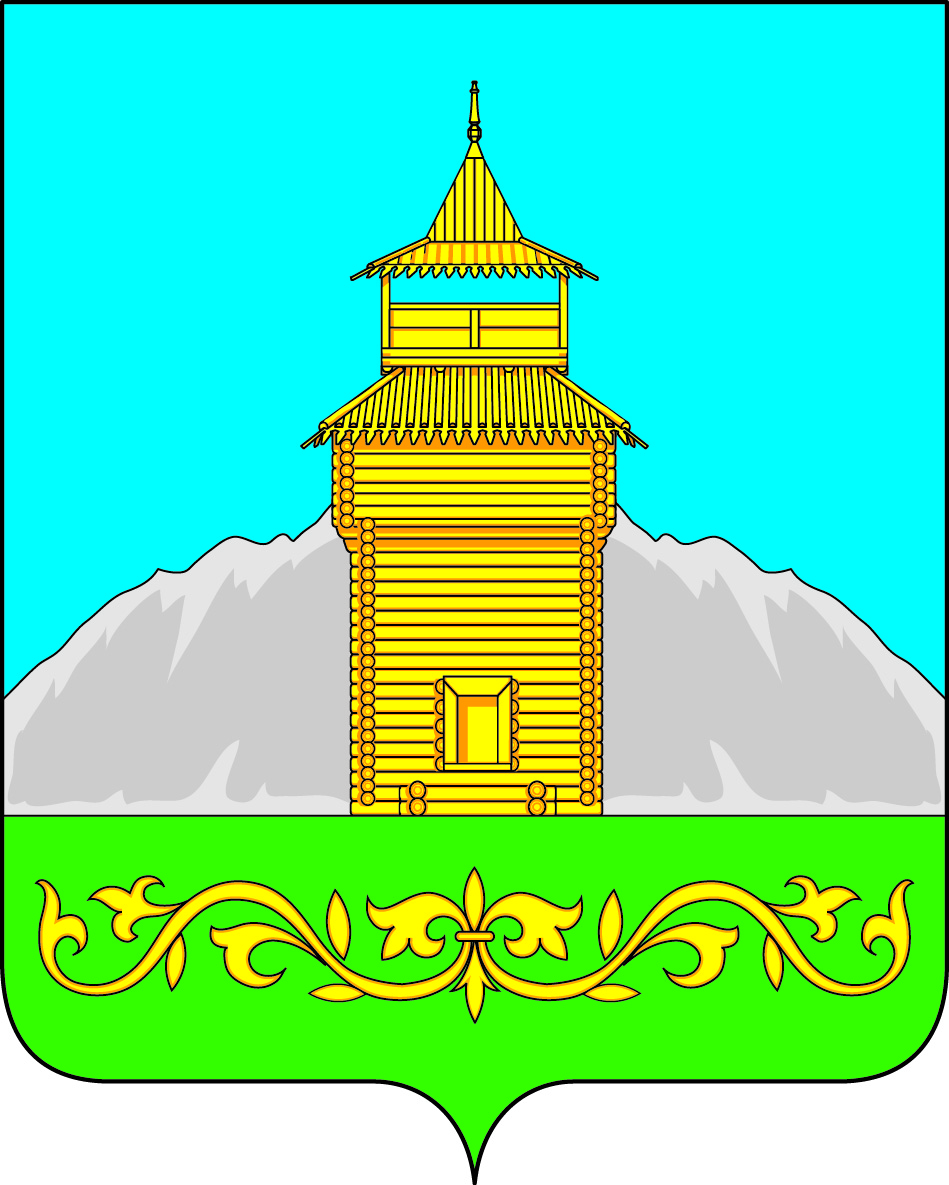 Российская ФедерацияРеспублика ХакасияСовет депутатов Таштыпского сельсовета                                                                          РЕШЕНИЕ                                               	          18 октября   2018                                  с. Таштып                                              № 53 О внесении изменений в решение Совета депутатов Таштыпского сельсовета№ 53 от 22 декабря 2017 года « О бюджете Таштыпского сельсовета на 2018  годи на плановый период 2019 и 2020 годов» В соответствии с приказом Министерства финансов Российской Федерации  № 65-н  от 01. 07. 2013  года  «Об утверждении указаний о порядке применения бюджетной классификации Российской Федерации»;  п. 7 ч. 1 ст. 33  Устава  муниципального образования Таштыпский сельсовет  от 21 февраля 2006 года,  Положением о бюджетном процессе Таштыпского  сельсовета, Совет  депутатов Таштыпского сельсовета   РЕШИЛ:Внести в решение Совета депутатов Таштыпского сельсовета от 28 сентября 2017 года № 36  следующие изменения:1.1 Приложение № 1 изложить в новой редакции согласно приложению № 1 к настоящему решению;1.2 Приложение № 4 изложить в новой редакции согласно приложению № 2 к настоящему решению;1.3 Приложение № 6 изложить в новой редакции согласно приложению № 3 к настоящему решению;1.4 Приложение № 8 изложить в новой редакции согласно приложению № 4 к настоящему решению;1.5 Приложение № 10 изложить в новой редакции согласно приложению № 5 к настоящему решению. 2.   Контроль за исполнением данного решения возложить на постоянную комиссию по бюджету, финансам и экономической политике (М.Н. Крысенко).3. Настоящее решение направить на подписание главе Таштыпского сельсовета4. Решение вступает в силу с момента его опубликования (обнародования). Глава Таштыпского сельсовета                                       				Р.Х.Салимов